DECRETI DIRIGENZIALI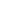 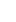 UNIVERSITÀ, RICERCA E INNOVAZIONEDipartimento 50 GIUNTA REGIONALE DELLA CAMPANIA - D.G. 10 DIREZIONE GENERALE PER L'UNIVERSITÀ, LA RICERCA E L'INNOVAZIONE - Decreto Dirigenziale n. 242 del 04.04.2024 - PR FESR REGIONE CAMPANIA 2021-2027. ASSE I - OBIETTIVO SPECIFICO 1.1 - AZIONE 1.1.3. DGR N. 177/2023. DD N. 194/2023 - AVVISO PUBBLICO "CAMPANIA STARTUP 2023". PRESA ATTO ESITI COMMISSIONE. 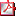 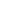 SU23 allegato A ammessi 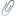 SU23 allegato B non ammessi 